Задания для дистанционного обучения 27.04.2020г7 класс7 класс7 класс7 класс1Русский языкОмонимия слов разных частей речиПараграф 41,упр.5392ОБЖКак повысить эффективность самоподготовки? Назовите составляющие наиболее рационального режима дня для учащихся3АлгебраСистемы уравненийПараграф 33, №6194АлгебраСистемы уравнений№6205Обществознание Деньги и их функции§13, ответить на вопросы.8 класс8 класс8 класс8 класс1ФизикаПостоянные магниты. Магнитное поле постоянного токаПараграф 59,60.Зад.102ИсторияОбщественная мысль, публицистика, литература.Стр, 76, ответы на вопросы3ЛитератураМ.В. Исаковский биография4БиологияОрганы равновесия, мышечное и кожное чувство, обонятельный и вкусовой анализатовы§52, подписать рисунок.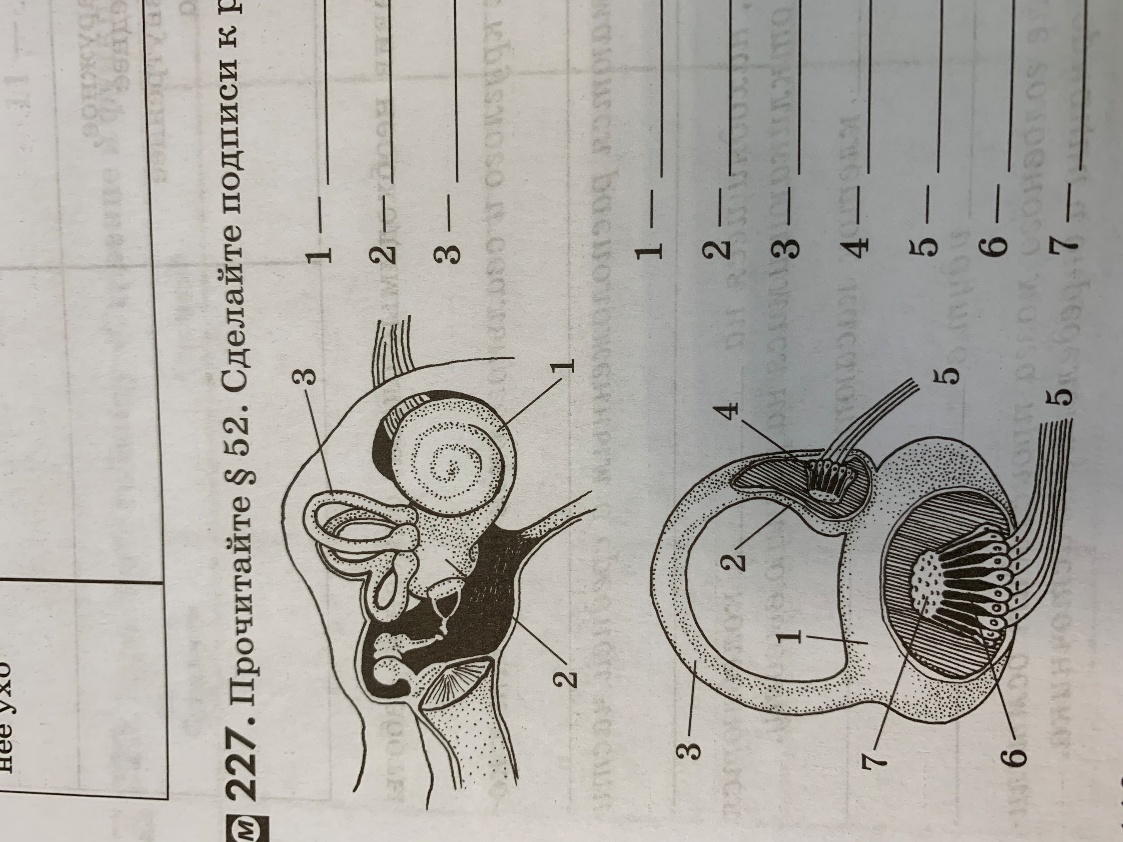 1. Почему опасно вдыхать запах табачного дыма, бензина, аммиака, различных препаратов и других летучих веществ?2. Почему при насморке вкусовые ощущения слабее?5ГеографияЧерная и цветная металлургия§45-46 1. особенности размещения предприятий черной и цветной металлургии2. крупнейшие центры черной и цветной металлургии.6МузыкаФилософские образы xx века §22-24, привести примеры музыкальных произведений XX века. 7Русский языкУточняющие члены предложений.§41,42, упр36, 3779 «А» класс9 «А» класс9 «А» класс9 «А» класс1Русский языкСинтаксический анализ. Прочитайте текст. (1)Наклонились вниз на длинном стебельке белоснежные фарфоровые кольца с резными краями. (2)Кажется, что неизвестный мастер придал такую необычную форму речному жемчугу. (3)К концу лета они превратятся в оранжево-красные бусинки. (4)Словно из далеких стран попали в лес драгоценные камни.(5)Ландыш представляется мне символом леса.Укажите варианты ответов, в которых верно выделена грамматическая основа в одном из предложений или в одной из частей сложного предложения текста. Запишите номера ответов.1) Кольца наклонились вниз (предложение 1) 2) Мастер придал (предложение 2) 3) Превратятся в бусинки (предложение 3) 4) Камни попали (предложение 4) 5) Ландыш представляется символом (предложение 5)Синтаксический анализ. Прочитайте текст.(1)Закат тяжело пылает на кронах деревьев, золотит их старинной позолотой. (2)Последний луч солнца ещё касается их верхушек, а у подножия сосен уже темно и глухо. (3)Бесшумно летают и словно заглядывают в лицо летучие мыши. (4)На западе ещё тлеет зорька, в зарослях волчьих ягод кричит выпь. (5)Вот и озеро.Укажите варианты ответов, в которых верно выделена грамматическая основа в одном из предложений или в одной из частей сложного предложения текста. Запишите номера ответов.1) Закат пылает, золотит (предложение 1) 2) Луч солнца касается (предложение 2) 3) Мыши заглядывают (предложение 3) 4) Тлеет, кричит (предложение 4) 5) Озеро (предложение 5)Синтаксический анализ. Прочитайте текст.(1)В охотничью пору на Урале мы уходили в горы и бродили там, как настоящие дикари. (2)Солнечный закат в горах удивительно хорош. (3)Тени нарастают, и на нас начинает надвигаться ночная мгла. (4)Затихший воздух чутко держит каждый шорох. (5)Переживаешь тревожное настроение, которое будит воображение.Укажите варианты ответов, в которых верно выделена грамматическая основа в одном из предложений или в одной из частей сложного предложения текста. Запишите номера ответов.1) Мы бродили (предложение 1) 2) Закат хорош (предложение 2) 3) Мгла начинает надвигаться (предложение 3)4) Держит шорох (предложение 4) 5) Будит воображение (предложение 5)4. Синтаксический анализ. Прочитайте текст.(1)Часами он бродил после бури по берегу и спасал, кого ещё можно спасти. (2)Он радовался, видя, как рыба, брошенная в воду, уплывала, весело махнув хвостом. (3)Он радовался каждый раз, когда полууснувшие рыбы, плававшие в воде боком или брюшком, в конце концов оживали. (4)Подбирая на берегу большую рыбу, Ихтиандр нёс её к воде. (5)Рыба трепетала в его руках, а он смеялся и уговаривал её не биться и потерпеть ещё немного.Укажите варианты ответов, в которых верно выделена грамматическая основа в одном из предложений или в одной из частей сложного предложения текста. Запишите номера ответов.1) Он бродил (предложение 1) 2) Рыба уплывала (предложение 2) 3) Он радовался (предложение 3)4) Ихтиандр нес её (предложение 4) 5) Он уговаривал не биться и потерпеть (предложение 5)Синтаксический анализ. Прочитайте текст.(1) Вот зазвенел сушняк, захрустел снег. (2)Это через сугробы по лунной дорожке пробираются дымчато-серые лоси. (3)В поисках пищи приходится шагать им по глубокому снегу в юго-восточном направлении. (4)Трудно искать пищу зимой! (5)Весна, но золотисто-красное солнышко придет в тайгу только в апреле. Укажите варианты ответов, в которых верно выделена грамматическая основа в одном из предложений или в одной из частей сложного предложения текста. Запишите номера ответов.1) Снег захрустел (предложение 1) 2) Это пробираются (предложение 2) 3) Им приходится (предложение 3)4) Трудно (предложение 4) 5) Весна (предложение 5)2ФизикаЗакон радиоактивного распадаПараграф 61, вопросы 1,2,3,4,53История Николай 2, начало правления. Политическое развитие страны в 1894-1904 &28 конспект4ОбществознаниеУголовно-правовые отношения §20 , работа с документом5АлгебраРешить вариант ОГЭ из сборника Ященко, 20206ФизкультураКакие виды прыжков в длину вы знаете? Рас скажите о них7ФизкультураКакие физические качества можно развивать средствами лёгкой атлетики9 «Б» класс9 «Б» класс9 «Б» класс9 «Б» класс1ИсторияНиколай 2, начало правления. Политическое развитие страны в 1894-1904 &28 конспект2Русский языкСинтаксический анализ. Прочитайте текст. (1)Наклонились вниз на длинном стебельке белоснежные фарфоровые кольца с резными краями. (2)Кажется, что неизвестный мастер придал такую необычную форму речному жемчугу. (3)К концу лета они превратятся в оранжево-красные бусинки. (4)Словно из далеких стран попали в лес драгоценные камни.(5)Ландыш представляется мне символом леса.Укажите варианты ответов, в которых верно выделена грамматическая основа в одном из предложений или в одной из частей сложного предложения текста. Запишите номера ответов.1) Кольца наклонились вниз (предложение 1) 2) Мастер придал (предложение 2) 3) Превратятся в бусинки (предложение 3) 4) Камни попали (предложение 4) 5) Ландыш представляется символом (предложение 5)Синтаксический анализ. Прочитайте текст.(1)Закат тяжело пылает на кронах деревьев, золотит их старинной позолотой. (2)Последний луч солнца ещё касается их верхушек, а у подножия сосен уже темно и глухо. (3)Бесшумно летают и словно заглядывают в лицо летучие мыши. (4)На западе ещё тлеет зорька, в зарослях волчьих ягод кричит выпь. (5)Вот и озеро.Укажите варианты ответов, в которых верно выделена грамматическая основа в одном из предложений или в одной из частей сложного предложения текста. Запишите номера ответов.1) Закат пылает, золотит (предложение 1) 2) Луч солнца касается (предложение 2) 3) Мыши заглядывают (предложение 3) 4) Тлеет, кричит (предложение 4) 5) Озеро (предложение 5)Синтаксический анализ. Прочитайте текст.(1)В охотничью пору на Урале мы уходили в горы и бродили там, как настоящие дикари. (2)Солнечный закат в горах удивительно хорош. (3)Тени нарастают, и на нас начинает надвигаться ночная мгла. (4)Затихший воздух чутко держит каждый шорох. (5)Переживаешь тревожное настроение, которое будит воображение.Укажите варианты ответов, в которых верно выделена грамматическая основа в одном из предложений или в одной из частей сложного предложения текста. Запишите номера ответов.1) Мы бродили (предложение 1) 2) Закат хорош (предложение 2) 3) Мгла начинает надвигаться (предложение 3)4) Держит шорох (предложение 4) 5) Будит воображение (предложение 5)4. Синтаксический анализ. Прочитайте текст.(1)Часами он бродил после бури по берегу и спасал, кого ещё можно спасти. (2)Он радовался, видя, как рыба, брошенная в воду, уплывала, весело махнув хвостом. (3)Он радовался каждый раз, когда полууснувшие рыбы, плававшие в воде боком или брюшком, в конце концов оживали. (4)Подбирая на берегу большую рыбу, Ихтиандр нёс её к воде. (5)Рыба трепетала в его руках, а он смеялся и уговаривал её не биться и потерпеть ещё немного.Укажите варианты ответов, в которых верно выделена грамматическая основа в одном из предложений или в одной из частей сложного предложения текста. Запишите номера ответов.1) Он бродил (предложение 1) 2) Рыба уплывала (предложение 2) 3) Он радовался (предложение 3)4) Ихтиандр нес её (предложение 4) 5) Он уговаривал не биться и потерпеть (предложение 5)Синтаксический анализ. Прочитайте текст.(1) Вот зазвенел сушняк, захрустел снег. (2)Это через сугробы по лунной дорожке пробираются дымчато-серые лоси. (3)В поисках пищи приходится шагать им по глубокому снегу в юго-восточном направлении. (4)Трудно искать пищу зимой! (5)Весна, но золотисто-красное солнышко придет в тайгу только в апреле. Укажите варианты ответов, в которых верно выделена грамматическая основа в одном из предложений или в одной из частей сложного предложения текста. Запишите номера ответов.1) Снег захрустел (предложение 1) 2) Это пробираются (предложение 2) 3) Им приходится (предложение 3)4) Трудно (предложение 4) 5) Весна (предложение 5)3ФизикаЗакон радиоактивного распадаПараграф 61, вопрос 64ЛитератураА.Солженицын биография5ФизкультураКакие виды прыжков в длину вы знаете? Рас скажите о нихКакие физические качества можно развивать средствами лёгкой атлетики?6ГеометрияРешить вариант ОГЭ из сборника Ященко, 20207ГеометрияРешить вариант ОГЭ из сборника Ященко, 202010 класс10 класс10 класс10 класс1ФизкультураСколько фаз в прыжке в длину с разбега? В прыжке в высоту? Прыжке с шестом? прыжке с места? (опишите их)2Русский языкСклонение имён существительных. Правописание падежных окончаний имён существительныхУпр187, стр.114, упр.193 стр.1173ОБЖЧто называют войсковым коллективом? Почему войсковое товарищество играет важную роль?4ФизикаПрименение 1 закона к изопроцессамПараграф 79 упр.15(8)5Технологиястр.90 тема «Реклама» ответить на вопросы в конце параграфа 6ИсторияКультура России в 18в.§37, ответить на вопросы11 класс11 класс11 класс11 класс1МатематикаПостроить график у =2tg x-1, Описать свойства2МатематикаПостроить график у =3tg x+1, Описать свойства3Русский языкПунктуация. Знаки препинания. Правописание знаков препинания при причастных и деепричастных оборотах.Упр.136, стр.78   упр.142, стр 81-824ФизкультураПрыжок в высотуРасскажите сколько фаз в прыжке в высоту? Какие физические качества можно развивать средствами лёгкой атлетики?5ФизикаВолновые явления. Длина и скорость волны.Параграф 42-44, конспект6ЛитератураНаписать сочинение по пьесе «На дне» (любая тема)12 «А» класс12 «А» класс12 «А» класс12 «А» класс1-2БиологияБиосфера и человек. § 35, 1. Законы Коммонера, что это такое?2. Концепция устойчивого развития, что она из себя представляет?3ГеографияТранспортный комплекс. Горно-промышленный районС. 277-318, 1. Основные отрасли специализации Горно-промышленного района.4Русский языкПравописание знаков препинания при прямой речи и цитировании.Упр.278, стр.193, упр.282, стр.196-1975Русский языкОпределение позиции автораНаписать сочинение –рассуждение по любому тесту ОГЭ6АстрономияРасширение ВселеннойПараграф 27, вопросы